enlarged editorial CommitteeGeneva, January 11 and 12, 2017Partial Revision of the Test Guidelines for DIANELLA 
(document TG/288/1) document prepared by an export from Australia

Disclaimer:  this document does not represent UPOV policies or guidance	The purpose of this document is to present a proposal for a partial revision of the Test Guidelines for Dianella (document TG/288/1). 	At its forty-ninth session, held in Gimcheon City, Republic of Korea, from June 13 to 17, 2016, the Technical Working Party for Ornamental Plants and Forest Trees (TWO) considered a partial revision of the Test Guidelines for Dianella (Dianella Lam. ex. Juss.) on the basis of documents TG/288/1 and TWO/49/21 “Partial Revision of the Test Guidelines for Dianella (document TG/288/1)” and proposed the following revisions to the Test Guidelines for Dianella (see document TWO/49/25 “Report”, paragraph 90):Revision of Characteristic and Ad. 16 “Leaf: profile in cross section”Revision of Characteristic 22 “Basal sheath: anthocyanin coloration”	The proposed changes are presented below in highlight and underline (insertion) and strikethrough (deletion).Proposed Revision of Characteristic and Ad. 16 “Leaf: profile in cross section”Current wording:Ad. 16:  Leaf:  profile in cross section	To be observed on the middle third of fully expanded leaf.Proposed new wording: Ad. 16:  Leaf:  profile in cross section	To be observed on the middle third of fully expanded leaf.Proposed Revision of Characteristic 22 “Basal sheath: anthocyanin coloration”Current wording:Proposed new wording:[End of document]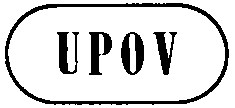 ETC-EDC/Jan17/3ORIGINAL:  EnglishDATE:  November 29, 2016INTERNATIONAL  FOR THE PROTECTION OF NEW VARIETIES OF PLANTS INTERNATIONAL  FOR THE PROTECTION OF NEW VARIETIES OF PLANTS INTERNATIONAL  FOR THE PROTECTION OF NEW VARIETIES OF PLANTS 16.

(+)VGLeaf: profile in cross sectionFeuille : profil en section transversaleBlatt: Profil im QuerschnittHoja:  perfil en sección transversalQN(b)flatplatflachplano1slightly convexlégèrement convexeleicht konvexligeramente convexoTR202medium convexmoyennement convexemittel konvexmedianamente convexoGoddess3strongly convexfortement convexestark konvexfuertemente convexoDCMP014revoluterévolutézurückgerolltrevoluto5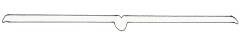 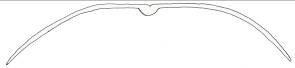 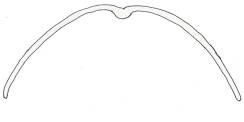 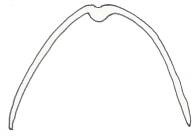 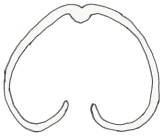 12345flatslightly convexmedium convexstrongly convexrevolute16.

(+)VGLeaf: profile in cross sectionFeuille : profil en section transversaleBlatt: Profil im QuerschnittHoja:  perfil en sección transversalQN(b)strongly concavefortement concavestark konkavfuertemente cóncava1medium concavemoyennement concavemittel konkavmedianamente cóncava2slightly concavelégèrement concaveleicht konkavligeramente cóncavaDP403flatplatflachplano1 4slightly convexlégèrement convexeleicht konvexligeramente convexoTR202 5medium convexmoyennement convexemittel konvexmedianamente convexoGoddess3 6strongly convexfortement convexestark konvexfuertemente convexoDCMP014 7revoluterévolutézurückgerolltrevoluto5 8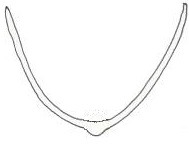 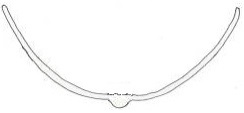 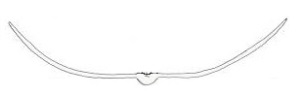 1231 4strongly concavemedium concaveslightly concaveflat2 53 64 75 8slightly convexmedium convexstrongly convexrevolute22.
(*)
(+)VGBasal sheath: anthocyanin coloration Base de la gaine: pigmentation anthocyanique  Basale Blattscheide: Anthocyanfärbung: Vaina basal:  pigmentación antociánica PQ(b)light red purplerouge pourpre clairhellrotpurpurnpúrpura rojizo claroGoddess, Dinky Di1medium red purplerouge pourpre moyenmittelrotpurpurnpúrpura rojizo medioLHC12dark red purplerouge pourpre foncédunkelrotpurpurnpúrpura rojizo oscuroLittle Devil, TAS3003light red brownrouge brune clairhellrotbraunmarrón rojizo claroREV1014medium red brownrouge brune moyenmittelrotbraunmarrón rojizo medio5dark red brownrouge brune foncédunkelrotbraunmarrón rojizo oscuroTR206brownbrunebraunmarrón722.
(*)
(+)VGBasal sheath: anthocyanin coloration Base de la gaine: pigmentation anthocyanique  Basale Blattscheide: Anthocyanfärbung:Vaina basal:  pigmentación antociánica PQ(b)noneaucunekeineningunoDBB031light red purplerouge pourpre clairhellrotpurpurnpúrpura rojizo claroGoddess, Dinky Di1 2medium red purplerouge pourpre moyenmittelrotpurpurnpúrpura rojizo medioLHC12 3dark red purplerouge pourpre foncédunkelrotpurpurnpúrpura rojizo oscuroLittle Devil, TAS3003 4light red brownrouge brune clairhellrotbraunmarrón rojizo claroREV1014 5medium red brownrouge brune moyenmittelrotbraunmarrón rojizo medio5 6dark red brownrouge brune foncédunkelrotbraunmarrón rojizo oscuroTR206 7brownbrunebraunmarrón7 8